Module 841 TD - Contrôle de Gestion et Gestion PrévisionnelleSérie 2 – Les documents de synthèse prévisionnels2.02 - Société MYRTILLEANNEXE 2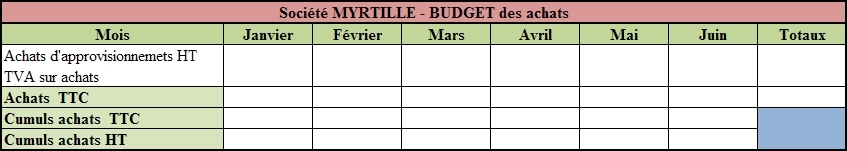 